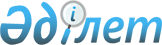 О проекте Указа Президента Республики Казахстан "Об открытии Посольства Республики Казахстан в Республике Армения"Постановление Правительства Республики Казахстан от 22 ноября 2006 года N 1100



      Правительство Республики Казахстан 

ПОСТАНОВЛЯЕТ:




      внести на рассмотрение Президента Республики Казахстан проект Указа Президента Республики Казахстан "Об открытии Посольства Республики Казахстан в Республике Армения".

      

Премьер-Министр




   Республики Казахстан




 





Указ



Президента Республики Казахстан



Об открытии Посольства Республики Казахстан






в Республике Армения



      В целях укрепления дипломатических отношений Республики Казахстан с Республикой Армения 

ПОСТАНОВЛЯЮ:




      1. Открыть в городе Ереване (Республика Армения) Посольство Республики Казахстан.



      2. Правительству Республики Казахстан принять необходимые меры, вытекающие из настоящего Указа.



      3. Настоящий Указ вводится в действие с 1 января 2007 года.

      

Президент




  Республики Казахстан


					© 2012. РГП на ПХВ «Институт законодательства и правовой информации Республики Казахстан» Министерства юстиции Республики Казахстан
				